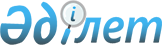 Об установлении публичного сервитута на земельные участкиПостановление акимата города Костаная Костанайской области от 5 мая 2021 года № 836
      В соответствии со статьей 18, пунктом 4 статьи 69 Земельного кодекса Республики Казахстан, статьей 31 Закона Республики Казахстан "О местном государственном управлении и самоуправлении в Республике Казахстан" акимат города Костаная ПОСТАНОВЛЯЕТ:
      1. Установить акционерному обществу "Национальная компания "Қазақстан темір жолы" публичный сервитут в целях прокладки и эксплуатации коммунальных, инженерных, электрических и других линий и сетей на земельные участки по объектам, согласно приложению к настоящему постановлению.
      2. Контроль за исполнением настоящего постановления возложить на курирующего заместителя акима города Костаная.
      3. Настоящее постановление вводится в действие со дня его подписания.
      1. "Для обслуживания и эксплуатации кабельной линии- 0,4 киловольт от распределительной трансформаторной подстанции" расположенный по адресу: город Костанай, общей площадью 0,0122 гектара, в том числе на землях акционерного общества "Национальная компания "Қазақстан темір жолы" (12-193-009-866)- общей площадью 0,0009 гектар;
      2. "Для обслуживания и эксплуатации кабельной линии- 10 киловольт от трансформаторной подстанции- 38" расположенный по адресу: город Костанай, общей площадью 0,0083 гектара, в том числе на землях акционерного общества "Национальная компания "Қазақстан темір жолы" (12-193-090-167)- общей площадью 0,0009 гектар.
					© 2012. РГП на ПХВ «Институт законодательства и правовой информации Республики Казахстан» Министерства юстиции Республики Казахстан
				
      Аким 

К. Ахметов
Приложениек постановлению акимата